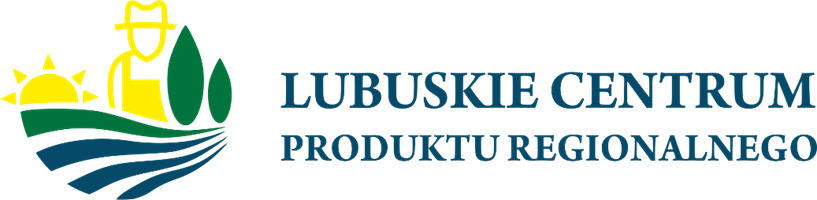 Zielona Góra, 10 sierpnia 2023 r. Numer Sprawy: LCPR.26.46.2023 Uczestnicy postępowania o udzielenie zamówienia INFORMACJA  Z OTWARCIA OFERT Dotyczy: postępowania o udzielenie zamówienia publicznego w trybie podstawowym bez negocjacji zadania pn.  „Kompleksowa organizacja konferencji pt.: Konferencja podsumowująca projekt pn.”Promocja gospodarcza województwa lubuskiego poprzez organizację i udział w krajowych i zagranicznych misjach gospodarczych – druga edycja” Identyfikator postępowania (platforma e-zamówienia) : ocds-148610-4def2d60-3132-11ee-a60c-9ec5599dddc1Numer ogłoszenia  : 2023/BZP 00337732 ID 801548Zgodnie z art.222 ust. 5 ustawy z dnia 11 września 2019r. - Prawo zamówień publicznych (Dz.U. z 2022r., poz.1710 ze zm.), Zamawiający, Województwo Lubuskie – Lubuskie Centrum Produktu Regionalnego w Zielonej Górze z siedzibą przy ul. Leona Wyczółkowskiego 2; 65-140 Zielona Góra, przedstawia wykaz ofert które zostały złożone w postępowaniu na zamówienie publiczne dotyczące zadania pn.: „Kompleksowa organizacja konferencji pt.: Konferencja podsumowująca projekt pn.”Promocja gospodarcza województwa lubuskiego poprzez organizację i udział w krajowych i zagranicznych misjach gospodarczych – druga edycja” .Zbiorcze zestawienie ofertJacek Urbański( - )Dyrektor LCPRNr ofertyNazwa (firma) i adres wykonawcy albo miejsce zamieszkania wykonawcyCena ofert1Project Event Katarzyna Hukiewicz z siedzibą przy ul.; Kolejowej 20/1, 56-210 Wasosz, NIP: 501001295895 000,002KDK Sp. z o.o z siedzibą przy ul. Mokotowskiej 14; 00-561 Warszawa, NIP: 526283716789 156,553GMSYNERGY Sp. z o.o.Sp.J z siedzibą przy ul. Tuszyńskiej 67; 95-030 Rzgów, NIP: 728279185469 000,004Premium Outdoor Sp. z o.o z siedzibą przy ul. Stanisława Lema, 20-446 Lublin; NIP: 946258411285 770,36